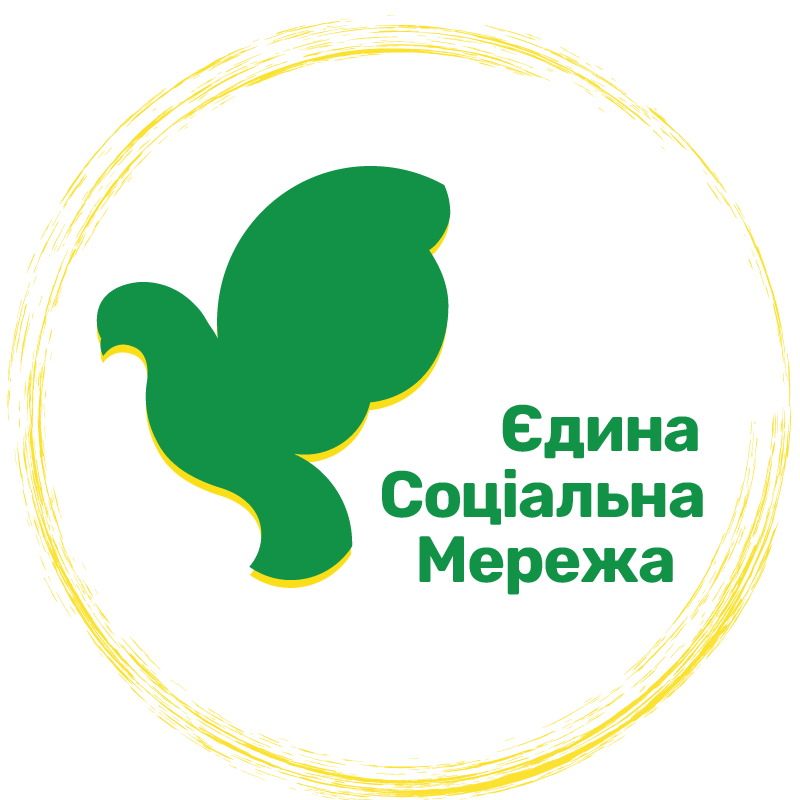 Заявапро участь у міському конкурсі соціальних проєктів  «Єдина соціальна мережа»Цією заявою підтверджую _____________________ (відсутність/наявність) фактів порушення інститутом громадянського суспільства соціального спрямування вимог бюджетного законодавства, крім тих, до яких застосовано попередження, протягом двох попередніх бюджетних періодів (у разі отримання фінансової підтримки за рахунок коштів бюджету Харківської міської територіальної громади).________________________________________________________________ (у разі наявності факту порушення вимог бюджетного законодавства 
учасник конкурсу зазначає, яке саме порушення вчинено)За вищезазначеним фактом порушення вимог бюджетного законодавства до інституту громадянського суспільства ____________ (було/не було) застосовано захід впливу.____________________________________________________________________________(у разі застосування заходів впливу за фактом порушення вимог бюджетного законодавства
 учасник конкурсу зазначає, ким та який саме захід впливу було застосовано)___________1 Дату подання заяви реєструє секретар конкурсної комісії.2 Номер реєстрації надає секретар конкурсної комісії.3  Зазначається організаційно-правова форма та власна назва.4 Словами зазначається тільки одне пріоритетне завдання.5 Адміністративно-територіальний рівень виконання (реалізації) проєкту (заходу) — провадження проєктної діяльності на території адміністративно-територіальної одиниці (області, району, міста6 У розмірі не менш як 15 відсотків загальної суми коштів, необхідної для виконання (реалізації) програми (проекту, заходу).Дата реєстрації заяви1Реєстраційний номер2Код інституту громадянського суспільства згідно з ЄДРПОУНайменування інституту громадянського суспільства3Дата реєстрації інституту громадянського суспільства«Код доступу», зазначений в описі, який видавався реєстратором під час подання останньої редакції статутуНазва проєкту (заходу)Формат проведення (зазначити): _____ проєкт_____ західПріоритетне завдання, на розв’язання якого спрямовано проєкт (захід)4Адміністративно-територіальний рівень виконання (реалізації) проєкту (заходу)5 м. ХарківЗагальна сума кошторису витрат на виконання (реалізацію) проєкту (заходу) Очікуване фінансування з бюджету Харківської міської територіальної громади на виконання (реалізацію) проєкту (заходу) Загальна сума внеску інституту громадянського суспільства у співфінансуванні проєкту (заходу)6Строк виконання (реалізації) проекту (заходу)Прізвище та ім’я керівника інституту громадянського суспільства соціального спрямування, місцезнаходження інституту громадянського суспільства, контактний номер телефону, адреса електронної поштиПрізвище та ім’я керівника проєкту (заходу), місцезнаходження інституту громадянського суспільства, контактний номер телефону, адреса електронної поштиКерівник інституту громадянського суспільстваДата подання _____________Керівник інституту громадянського суспільстваДата подання _____________(підпис)(власне ім’я та прізвище)